Положение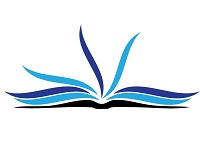 о проведении международного конкурса профессионального мастерства библиотекарей «Шаг вперёд»1. Общие положения 1.1. Организатор международного конкурса профессионального мастерства библиотекарей «Шаг вперёд» - Воронежская областная юношеская библиотека им. В.М. Кубанёва. Настоящее положение определяет цели, задачи, порядок и условия проведения Конкурса. 1.2. Для проведения Конкурса формируется Оргкомитет, который осуществляет оценку работ в соответствии с требованиями, предъявляемыми к конкурсным работам, а также определяет победителей Конкурса. 1.3. Положение о проведении Конкурса и информационные материалы об итогах Конкурса размещаются на сайте Воронежской областной юношеской библиотеки им. В.М. Кубанёва.2. Цели Конкурса2.1. Продвижение новых идей и форм работы библиотек.2.2. Активизация профессиональной и творческой деятельности библиотекарей.
2.3. Мотивация к активному использованию инновационных технологий в библиотечном процессе. 3. Задачи Конкурса3.1. Формирование позитивного социального и профессионального имиджа профессии библиотекаря.3.2. Распространение успешного библиотечного опыта работы. 4. Организация Конкурса4.1. Работы принимаются с 15 августа по 30 сентября 2022 года по следующим номинациям:- «Открытый мир идей» - разработка библиотечного мероприятия для пользователей (формы мероприятий и темы по желанию);- «Библиопрофи» – самопрезентация (в данной номинации библиотекарь, автор работы, рассказывает о себе, о своих достижениях в профессии библиотекаря и будущих проектах) (видеоролик, презентация).4.2. В оргкомитет Конкурса входят сотрудники Воронежской областной юношеской библиотеки им. В.М. Кубанёва.Оргкомитет одновременно выполняет функции жюри, осуществляет оценку работ и определяет победителей Конкурса открытым голосованием при участии в нем не менее 2/3 своего состава.4.3. Решение жюри не оспаривается.4.4. Авторы работ предоставляют Оргкомитету право на опубликование и общественное использование работ в целях повышения имиджа библиотек.4.5. Местонахождение Оргкомитета - 394036, Воронеж, ул. Никитинская, 32, Воронежская областная юношеская библиотека им. В.М. Кубанёва.Контактный телефон: (4732) 252-16-31.4.6. Материалы Конкурса будут размещены на сайте Воронежской областной юношеской библиотеки им. В.М. Кубанёва. 4.7. Получить консультацию по Конкурсу можно по электронной почте Воронежской областной юношеской библиотеки им. В.М. Кубанёва: ooikl73@inbox.ru (отдел отраслевой и краеведческой литературы).5. Условия Конкурса5.1. В Конкурсе могут принимать участие сотрудники библиотек различных организационно-правовых форм Российской Федерации и других государств без возрастных ограничений. 5.2 К рассмотрению принимаются работы, поступившие в Оргкомитет в период с 15 августа по 30 сентября 2022 года.5.3. Работы присылаются на адрес электронной почты: ooikl73@inbox.ru (отдел отраслевой и краеведческой литературы).5.4. Общие требования к работам, представляемым на Конкурс:- все работы присылаются только на русском языке;- в номинации «Открытый мир идей» сценарии предоставляются в формате Word. На титульном листе указываются: полное название организации;номинация Конкурса; название и форма мероприятия; фамилия, имя,отчество (полностью) автора (-ов); шрифт New Roman, кегль 14, межстрочный интервал полуторный, объем не более 5 страниц; - в номинации «Библиопрофи» предоставляются электронные презентации и видеоролики, созданные любыми доступными средствами, соответствующие тематике и номинации конкурса. Продолжительность видеоролика не более 5 минут. Содержание видеороликов не должно противоречить законодательству РФ. На Конкурс не принимаются ролики рекламного характера, оскорбляющие достоинства и чувства других людей, не укладывающиеся в тематику Конкурса. 5.5. Критерии оценки Конкурсных работ:- актуальность, новизна тематики мероприятия;- оригинальность идеи и сценария мероприятия;- инновационный характер мероприятия;- воспитательное, просветительское воздействие мероприятия на пользователей;- авторский стиль и языковая культура;- профессионализм;- качество компьютерного дизайна;- информативность.5.6. Работы, присылаемые на Конкурс, не рецензируются и не возвращаются. Организатор Конкурса оставляет за собой право использовать фрагменты конкурсных работ в информационных изданиях, а также публиковать их полностью с обязательным указанием автора.5.7. Материал, содержание которого противоречит действующему Законодательству Российской Федерации, либо не соответствует общепринятым морально-этическим нормам и не соответствует заявленным требованиям, к участию в Конкурсе не допускается.5.8. Все материалы должны быть подготовлены с соблюдением авторских прав на использование фото-, видео-, аудиоматериалов. Организаторы Конкурса не несут ответственности за нарушение данного положения.6. Подведение итогов Конкурса. Награждение победителей.6.1. Победители Конкурса в каждой номинации получат Дипломы победителей I, II и III степени.6.2. Участники Конкурса получат электронный сертификат, который высылается на e-mail, указанный в Заявке. 6.3. Итоги Конкурса будут подведены на сайте Воронежской областной юношеской библиотеки им. В.М. Кубанёва: oubvrn.ruПриложение №1Заявка на участие в Конкурсе ПодписьДатаФИО автора Возраст Место работыАдрес (с указанием почтового индекса) ТелефонE-mailНоминация Название работыСогласие на обработку персональных данных и использование присланного материала в проектах ГБУК ВОЮБ им. В.М. Кубанёва